Adventure Challenge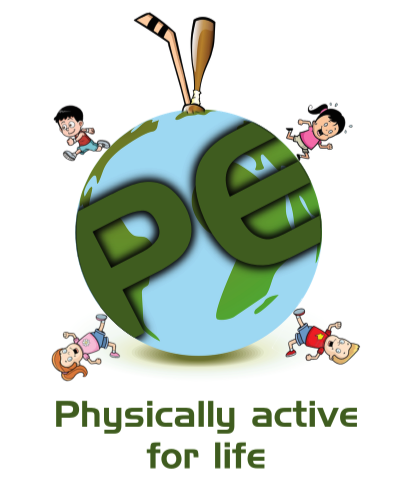 Summative AssessmentYour Name: __________________ Your Class: __________1. What 5 shapes did you create with the ropes in your group?1. What 5 shapes did you create with the ropes in your group?1. What 5 shapes did you create with the ropes in your group?1. What 5 shapes did you create with the ropes in your group?1. What 5 shapes did you create with the ropes in your group?1. What 5 shapes did you create with the ropes in your group?1. What 5 shapes did you create with the ropes in your group?1. What 5 shapes did you create with the ropes in your group?1. What 5 shapes did you create with the ropes in your group?1. What 5 shapes did you create with the ropes in your group?2. What 3 shapes did the whole class create?2. What 3 shapes did the whole class create?2. What 3 shapes did the whole class create?2. What 3 shapes did the whole class create?2. What 3 shapes did the whole class create?2. What 3 shapes did the whole class create?2. What 3 shapes did the whole class create?2. What 3 shapes did the whole class create?2. What 3 shapes did the whole class create?2. What 3 shapes did the whole class create?3. How difficult was the rope challenge for you?3. How difficult was the rope challenge for you?3. How difficult was the rope challenge for you?3. How difficult was the rope challenge for you?3. How difficult was the rope challenge for you?3. How difficult was the rope challenge for you?3. How difficult was the rope challenge for you?3. How difficult was the rope challenge for you?3. How difficult was the rope challenge for you?3. How difficult was the rope challenge for you?Very EasyVery EasyEasyEasyEasyDifficultDifficultDifficultVery DifficultVery Difficult4. Describe today’s game.4. Describe today’s game.4. Describe today’s game.4. Describe today’s game.4. Describe today’s game.4. Describe today’s game.4. Describe today’s game.4. Describe today’s game.4. Describe today’s game.4. Describe today’s game.